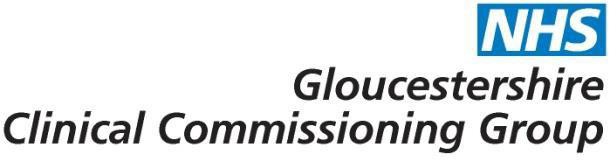 Hyalurons, Hyaluronic Acid (Durolane) or viscosupplementationPolicy Statement:Rationale:Plain English Summary:Evidence base:Link to application form – Individual Funding Request application form For further information please contact GLCCG.IFR@nhs.netConsultationPolicy sign offVersion ControlCommissioning decisionUse of Hyalurons, Hyaluronic Acid (Durolane) or viscosupplementation are considered a low priority for funding and will only be considered in exceptional circumstances.Funding approval must be sought from the CCG via the Individual Funding Request process prior to treatment.Date of publication12 October 2015Policy review dateMarch 2025ConsulteeDateMSK Clinical Programme Group7th July 2015GHNHSFT (via CPG)7th July 2015GP Membership (via CCG Live/What’s New This Week)10th July – 7th August 2015Has the consultation included patient representatives?Yes (via CPG and ECCPmembership)Reviewing BodyDate of reviewEffective Clinical Commissioning Policy Group3rd August 2015Integrated Governance and Quality Committee20th August 2015Version NoType of ChangeDateDescription of Change112.10.152Date change15.03.18Policy review date changed to March 2022 3 Date change 10.03.22 Policy review date changed to March 2025.   No amendments to policy required.